Text s úlohami XIVNemusíte být nadšenými historiky, a přesto se můžete při práci s texty o dějinách hodně naučit. Dějiny tady figurují jen v roli výchozího textu, úlohy ověřují jazykové a čtenářské dovednosti. K tomu, abyste našli v textu jazykové chyby, poznali, jestli informace v textu je, nebo není, našli požadované informace nebo vybrali nejlepší opravu nedostatků v textu, není potřeba mít hlavu napěchovanou daty a událostmi...    Pracovní list pro žáky vyšších ročníků druhého stupně základních škol je součástí námětu Jak na přijímačky z češtiny, jehož cílem je pomoci žákům při přípravě na přijímací zkoušky ke studiu na středních školách._________________________________________________Výchozí text k úlohám 1-4(1) Tuhy se používalo k výrobě tužek ve Zlaté Koruně a v Českých Budějovicích. (2) Velké škody utrpěl zdejší kraj i obec během třicetileté války, kdy zde řádili převážně císařské pluky. (3) Na konci války pak pokračovali v drancování i vojáci švédské armády. (4) Během druhé světové války byla Černá 
v Pošumaví přičleněna k Německu. (5) K jejímu osvobození došlo 6. května 1945 vojáky americké armády. (6) Po roce 1945 došlo k vystěhování německého obyvatelstva a tím pádem i zániku dříve samostatných okolních obcí. 
(http://www.mesta.atlasceska.cz/cerna-v-posumavi/)1. 	Který z následujících nedostatků se vyskytuje ve výchozím textu?A)	chybné použití některých předložek (k, v) B)	nevhodné opakování některých slov (došlo, během)C)	zbytečné upřesnění příslušnosti k armádě (švédská, americká)  D)	matoucí umístění výroby tužek (Zlatá Koruna, České Budějovice)2. Která z následujících částí výchozího textu obsahuje předmět ve 2. pádu?A)	(1)B)	(2)C)	(4)D)	(5)3. Ve které z následujících částí výchozího textu je jazyková chyba?A)	kdy zde řádili převážněB)	byla Černá v PošumavíC)	výrobě tužek ve Zlaté KoruněD)	vystěhování německého obyvatelstva4.	Ve které z následujících částí výchozího textu je chyba v interpunkci?A)	(2)B)	(3)C)	(5)D)	(6)(Brož, F. – Brožová, P.: 222 úloh k jednotným přijímačkám, Třebíč, Akcent 2015, s. 25, upraveno)Co jsem se touto aktivitou naučil(a):………………………………………………………………………………………………………………………………………………………………………………………………………………………………………………………………………………………………………………………………………………………………………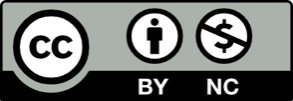 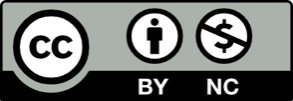 